H L Á Š E N Í   M Í S T N Í H O   R O Z H L A S U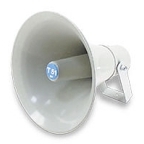 PONDĚLÍ – 8. 4. 2019Milí spoluobčané.Přejeme vám příjemné dopoledne.Poslechněte si naše hlášení.Zelenina Juvita Uherský Brod bude v úterý 9. dubna od 10.10 do 10.20 hodin u OÚ prodávat certifikované sadbové brambory z Vysočiny, cibuli, česnek, konzumní brambory, jablka, čerstvou hlívu ústřičnou, žampiony a další ovoce a zeleninu.Dále nabízí český med a olejové svíčky.  Řidič přijímá objednávky na sadbové brambory na tel. čísle: 777 220 340.Firma Kohaplant, spol. s r.o., dlouholetý prodejce ovocných dřevin uskuteční v Přáslavicích prodej ovocných stromků a balených růží. Nabízí speciální hnojivo na podporu kořenového systému, švestky pouze za 99,- Kč. Kořeny jsou ošetřeny speciálním disperzním gelem, který je chrání před vysušením.Prodej se uskuteční ve středu 10. dubna od 15.40 do 16.00 hodin před OÚ.Cvičení žen pod vedením Mgr. Ivy Mikulkové je ze zdravotních důvodů až do odvolání zrušeno. Děkujeme za pochopení. Základní organizace Českého zahrádkářského svazu Přáslavice ve spolupráci s Obecním úřadem Přáslavice vyhlašují soutěž „O NEJKRÁSNĚJŠÍ OKNO A PŘEDZAHRÁDKU.“ Zájemci se mohou hlásit do konce května na obecním úřadě nebo v obecní knihovně v době půjčování knih.Výsledky soutěže budou zveřejněny v říjnu na Výstavě ovoce a zeleniny, kde budou výhercům předány peněžité odměny.NABÍDKA PRÁCE:ZŠ a MŠ PŘÁSLAVICE hledá KUCHAŘKU do Školní jídelny Přáslavice – zástup za nemoc. Místo je vhodné pro zdatné důchodkyně. Do budoucna je možnost další spolupráce. Nástup ihned. Bližší informace přímo u vedoucí ŠJ nebo na tel.: 737 403 313.BUDOVÁNÍ RETARDÉRU NA SÍDLIŠTI A OMEZENÍ DOPRAVY OD 8. 4. 2019:Oznamujeme občanům, že v pondělí 8. 4. 2019 bude zahájeno budování retardéru na příjezdu na obecní sídliště, před nemovitostí Přáslavice č.p. 130. Z důvodu prováděných prací bude vjezd na sídliště z této strany úplně uzavřený. Příjezd na sídliště bude možný pouze ze strany od hřiště.Prosíme tímto občany, kteří bydlí podél cesty od křižovatky směrem ke hřišti a na sídliště, aby zde v průběhu prováděných prací neparkovali svá vozidla na přilehlých chodnících, a to z důvodu zvýšeného průjezdu vozidel na sídliště. Děkujeme za pochopení.Předpokládaná doba prováděných prací je 6 – 8 týdnů.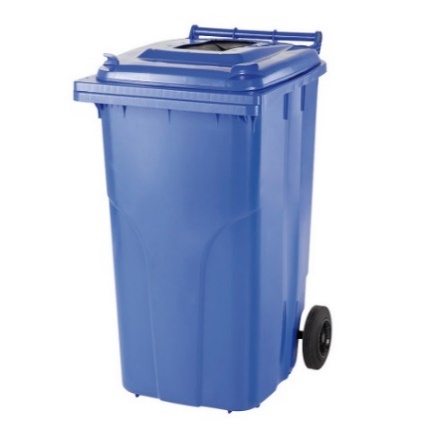 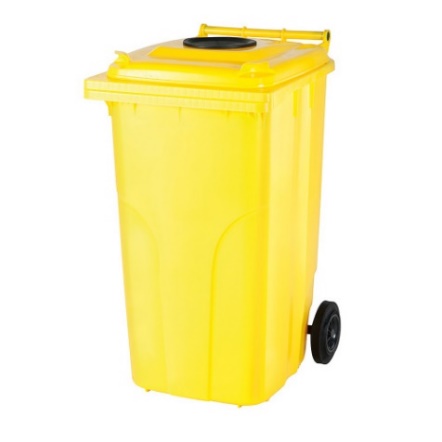 Pokud máte zájem o popelnici na plast a papír (může být i jednotlivě) o objemu 120 l za cenu: 100,- Kč/kus, zastavte se na obecním úřadě v Přáslavicích s občanským průkazem k zaplacení a sepsání smlouvy.Následně si popelnici vyzvednete ve sběrném dvoře.